2,l,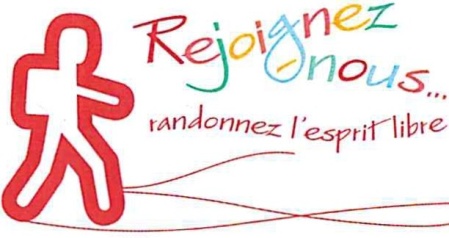 ;RANDO LOUPEENNE : SAISON  2023- 2024Demande ou Renouvellement LICENCE FFRANDONNEENom: ................................................................ 	Prénom : ....................................... Date de naissance: ........  /......../........Adresse: .............................................................................................................................. No .de téléphone :	Fixe : .......................... 	Portable :.............................Adresse e-mail : ......................................................................................TARIF 2023/2024:     35,00 €•	Licence Individuelle (adulte)•	Licence Individuelle (enfant)•	Licence Familiale 1•	Licence Familiale Monoparentale ²35.00 euros  29,00 euros  72,00 euros  40,00 euros  	Abonnement revue « Passion rando » (facultatif)	10 euros     					CERTIFICAT MEDICAL OBLIGATOIRE POUR  LA 1ERE LICENCEOU UN ARRET pendant 2 SAISONS SPORTIVES ATTENTION En complément de votre bulletin d’adhésion vous trouverez un questionnaire de santé.Ce questionnaire de santé vous permet d’évaluer la nécessité d’une consultation médicale Si vous avez répondu NON à toutes les questions :Simplement fournir une attestation remplie que vous trouverez avec les autres documents d’adhésion.Si vous avez répondu OUI à une ou plusieurs questions : 
Consultez un médecin et présentez-lui ce questionnaire renseigné.Dans tous les cas, NE PAS NOUS DONNER LE QUESTIONNAIRE COMPLÉTÉ uniquement l’attestation signée.Ces 3 pièces ci-dessous doivent obligatoirement être jointes à votre dossier pour permettre votre inscription. Chèque de ............euros (à l'ordre du «  RANDO LOUPEENNE ») Certificat médical suivant les cas  ou en cas de renouvellement, attestation de réponse au questionnaire de santé engageant votre responsabilité  Formulaire d'autorisation sur la libre utilisation de l'image d'une personne (uniquement  pour les nouveaux licenciés ou changement)Acceptez-vous de communiquer  votre n° de portable à tous les randonneurs du club ?OUI	NON (rayez la mention inutile)(1) La licence familiale s'entend: Adhérent+ conjoint+ enfants (quelque soit le nombre)(2) La licence familiale monoparentale s'entend: Adhérent+ enfants (quelque soit le nombre)